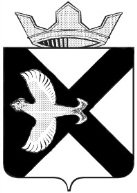 Боровская  поселковая  ДумаР Е Ш Е Н И Е27  мая   2015 г.						                         № 627п.БоровскийТюменского муниципального районаРуководствуясь Бюджетным Кодексом РФ, Положением о бюджетном процессе в муниципальном образовании поселок Боровский, утвержденным решением Боровской поселковой Думы от 28.05.2013 №361 и рассмотрев представленные материалы по исполнению бюджета муниципального образования поселок Боровский за 2014 год, Боровская поселковая Дума  РЕШИЛА:1.Утвердить отчет об исполнении бюджета муниципального образования поселок Боровский за 2014 год по доходам в сумме  222 927 тыс. руб., по расходам в сумме 201 061 тыс.руб., с профицитом бюджета  в сумме 21 866 тыс. руб. и со следующими показателями:-по доходам бюджета по кодам классификации доходов бюджета согласно приложению 1 к настоящему решению;-по доходам бюджета по кодам видов доходов, подвидов доходов, классификации операций сектора государственного управления, относящихся к доходам бюджета  согласно приложению 2 к настоящему решению;-по расходам бюджета по разделам и подразделам классификации расходов бюджета  согласно приложению 3 к настоящему решению;-по ведомственной структуре расходов бюджета согласно приложению 4 к настоящему решению;-по источникам финансирования дефицита бюджета по кодам классификации источников финансирования дефицита бюджета согласно приложению 5 к настоящему решению;-по источникам финансирования дефицита бюджета по кодам групп, подгрупп, статей, видов источников финансирования дефицитов бюджетов классификации операций сектора государственного управления, относящихся к источникам финансирования дефицита бюджета согласно  приложению 6 к настоящему решению.2. Опубликовать настоящее решение в газете «Боровские вести» и на официальном сайте муниципального образования поселок Боровский.3.Настоящее решение вступает в силу со дня его официального опубликования.Заместитель председатель Думы                                                      Н.Э. Кайзер